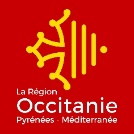 APPEL A PROJETSDEVELOPPER LES INNOVATIONS PEDAGOGIQUESANNEXE 2 Description détaillée du projet